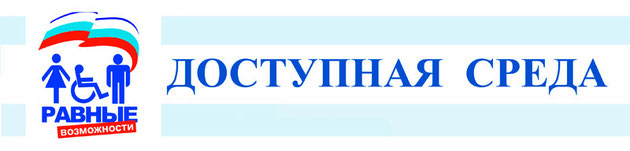       Государственная программа "Доступная среда" на 2010-2020 гг. принята по поручению Президента РФЦель программы:- формирование условий беспрепятственного доступа к приоритетным объектам и услугам в приоритетных сферах жизнедеятельности инвалидов и других маломобильных групп населения;- совершенствование механизма предоставления услуг в сфере реабилитации и государственной системы медико-социальной экспертизыЗадачи программы:- оценка состояния доступности приоритетных объектов и услуг в приоритетных сферах жизнедеятельности инвалидов и других маломобильных групп населения;- повышение уровня доступности приоритетных объектов и услуг в приоритетных сферах жизнедеятельности инвалидов и других маломобильных групп населения;- устранение социальной разобщенности инвалидов и граждан, не являющихся инвалидами;- модернизация государственной системы медико-социальной экспертизы;- обеспечение равного доступа инвалидов к реабилитационным услугам.Инклюзивное образование - это обучение в совместной образовательной среде детей с ограниченными возможностями здоровья (ОВЗ) и детей, не имеющих таких ограничений, посредством обеспечения детям с ограниченными возможностями здоровья условий обучения и социальной адаптации, не снижающих в целом уровень образования для детей, не имеющих таковых ограничений. Цель инклюзивного образования ДОУ: Создание в ДОУ безбарьерной среды, позволяющей детям с ограниченными возможностями здоровья получить современное дошкольное образование, направленное на полноценную интеграцию воспитанников с ОВЗ в среду нормально развивающихся сверстников.Задачи инклюзивного образования:1.Создать  условия для  совместного образования детей с особыми образовательными потребностями и нормально развивающимися сверстниками  в пределах одной группы по разным образовательным маршрутам.2.Обеспечить подготовку педагогов, готовых работать с детьми с различными особенностями в развитии, обладающих знаниями в области коррекционной и специальной педагогики, владеющих технологиями, методиками и приемами работы с детьми с ОВЗ.3.Способствовать формированию  у всех участников образовательного процесса толерантного  отношения  к проблемам детей с особыми образовательными потребностями.Программа «Доступная среда» обеспечивает- создание в общеобразовательном учреждении специальных условий воспитания, обучения, позволяющих учитывать особые образовательные потребности детей с ограниченными возможностями здоровья (ОВЗ);- социальную адаптацию и интеграцию детей с особыми образовательными потребностями в общеобразовательном учреждении;- реализацию прав детей с ограниченными возможностями здоровья (ОВЗ), что будет способствовать их полноценному участию в жизни общества.Ожидаемые результаты:1. Позитивный эффект для уровня качества образования детей-инвалидов и детей с ОВЗ, повышение качества их образования, успешная социализация в обществе.2. Обновление качества образования за счет работы над индивидуальными проектами, участием в конкурсах, выставках, викторинах различного уровня.3. Реабилитация и сохранение физического и психического здоровья воспитанников.Одной из основных функций ФГОС дошкольного образования является реализация права каждого ребёнка на полноценное образование, отвечающее его потребностям и в полной мере использующее возможности его развития.В настоящее время в системе образования особое внимание уделяется созданию условий для полноценного включения в образовательное пространство и успешной социализации детей с ограниченными возможностями здоровья (ОВЗ).Программа «Доступная среда» обеспечивает- выявление особых образовательных потребностей детей с ОВЗ;- осуществляет индивидуально ориентированную медико-социальную и психолого-педагогическое сопровождение детей с ОВЗ;- даёт возможность освоить детям с ОВЗ образовательную программу ДОУ;- обеспечивает интеграцию детей с ОВЗ в образовательном учреждении.КАДРОВОЕ СОПРОВОЖДЕНИЕКоличество педагогических работников, использующих инклюзивные технологии – 10.  Количество педагогических работников, прошедших курсовую подготовку, по вопросам использования инклюзивных технологий -0. Сташко Е.А. -  логопед:-обследование воспитанников групп общеразвивающей направленности для выявления детей, нуждающихся в коррекционно-речевой помощи;-изучение уровня речевого, познавательного, социально-личностного, физического развития и индивидуально-типологических особенностей детей, нуждающихся в логопедической помощи, определение основных направлений и содержания работы с каждым из них;-систематическое проведение необходимой профилактической и коррекционно-речевой работы с детьми в соответствии с их индивидуальными и групповыми программами;-оценка результатов помощи детям и определение степени их речевой готовности к школьному обучению;-формирование у педагогического коллектива ДОУ и родителей информационной готовности к логопедической работе, помощь им в организации полноценной речевой среды;-координация усилий педагогов и родителей, контроль, за качеством проведения ими речевой работы с детьми.Рой М.Ю.   - муз.руководитель:-осуществление взаимосвязи речи, музыки и движения;-развитие музыкального ритма у детей;-развитие общей, ручной и артикуляционной моторики; - развитие певческих навыков; -проведение релаксационных упражнений для снятия эмоционального и физического напряжения.- проведение ритмической гимнастики.Воспитатели:-обеспечение комфортных во всех отношениях условий развития, воспитания и обучения, создание среды психолого-педагогической и речевой поддержки ребенка;-проведение необходимой работы по профилактике и коррекции недостатков речевого развития у детей, обеспечение их эффективной общей и речевой подготовки к школе;-повышение психолого-педагогической культуры и воспитательной компетентности родителей, побуждение их к сознательной деятельности по общему и речевому развитию дошкольников в семье.-развитие общей и мелкой моторики детей;-развитие пространственной ориентации;-коррекция психо-эмоциональных процессов;-развитие физиологического и речевого дыхания;-закрепление поставленных логопедом звуков;-развитие координации речи с движением.